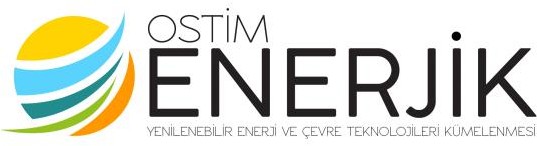 ÜYE BAŞVURU FORMU ÜYE BİLGİLERİ:Ostim Yenilenebilir Enerji ve Çevre Teknolojileri Kümelenmesi Derneği’neANKARAOstim Yenilenebilir Enerji ve Çevre Teknolojileri Kümelenmesi Derneği tüzüğünü okudum. Tüzükte belirtilen amacın gerçekleştirilmesine katkıda bulunmak amacıyla derneğinize üye olmak istiyoruz. Yukarıdaki bilgilerin doğruluğunu ve üyeliğe kabul edilmemiz durumunda bütün yükümlülüklerimizi yerine getireceğimizi beyan ve kabul ederiz. Gereğini bilgilerinize sunarız.(Şirket imza sirküsünde yetkili kişinin)Ad Soyad	:Tarih	: .…./ …../ 20…İmzaEKLER:Dernek Üyeliği ve Temsile Yetkili Kişinin Atanması Konusunda Şirket Yönetim Kurulu KararıŞirket Vergi Levhası FotokopisiŞirketin Ticaret Sicili Gazetesi YayınıKapasite raporuTemsile Yetkili Kişinin Nüfus Cüzdanı FotokopisiTemsile Yetkili Kişinin 1 Adet FotoğrafıYukarıda bilgileri yazılı ……………………………………..….., … / … / … tarih ve ………………….Sayılı Yönetim Kurulu Kararı ile üyeliğe kabul edilerek …..….… üye numarası ile Dernek Üye Kayıt Defterine kaydedilmiştirÜYELİK GİRİŞ ÜCRETİ= 3.000,00 TL’dir.YILLIK ÜYELİK AİDATI = 2.400,00 TL’dir. Vakıf Katılım Bankası - OSTİM Şubesi Hesap Adı: Ostim Yenilenebilir Enerji ve Çevre Teknolojileri Kümelenmesi Derneği Hesap Numarası: 326761-1 IBAN: TR60 0021 0000 0003 2676 1000 01 100.YılBulvarı No:101/A 06370 Ostim/ANKARA Tel:03123855090–1413 Fax:03123545898 www.ostimenerjik.comFirma Adı:Firma Faaliyet Alanı:Yetkili Kişi:Telefon:Faks:Adres:Web Adresi:E-Posta